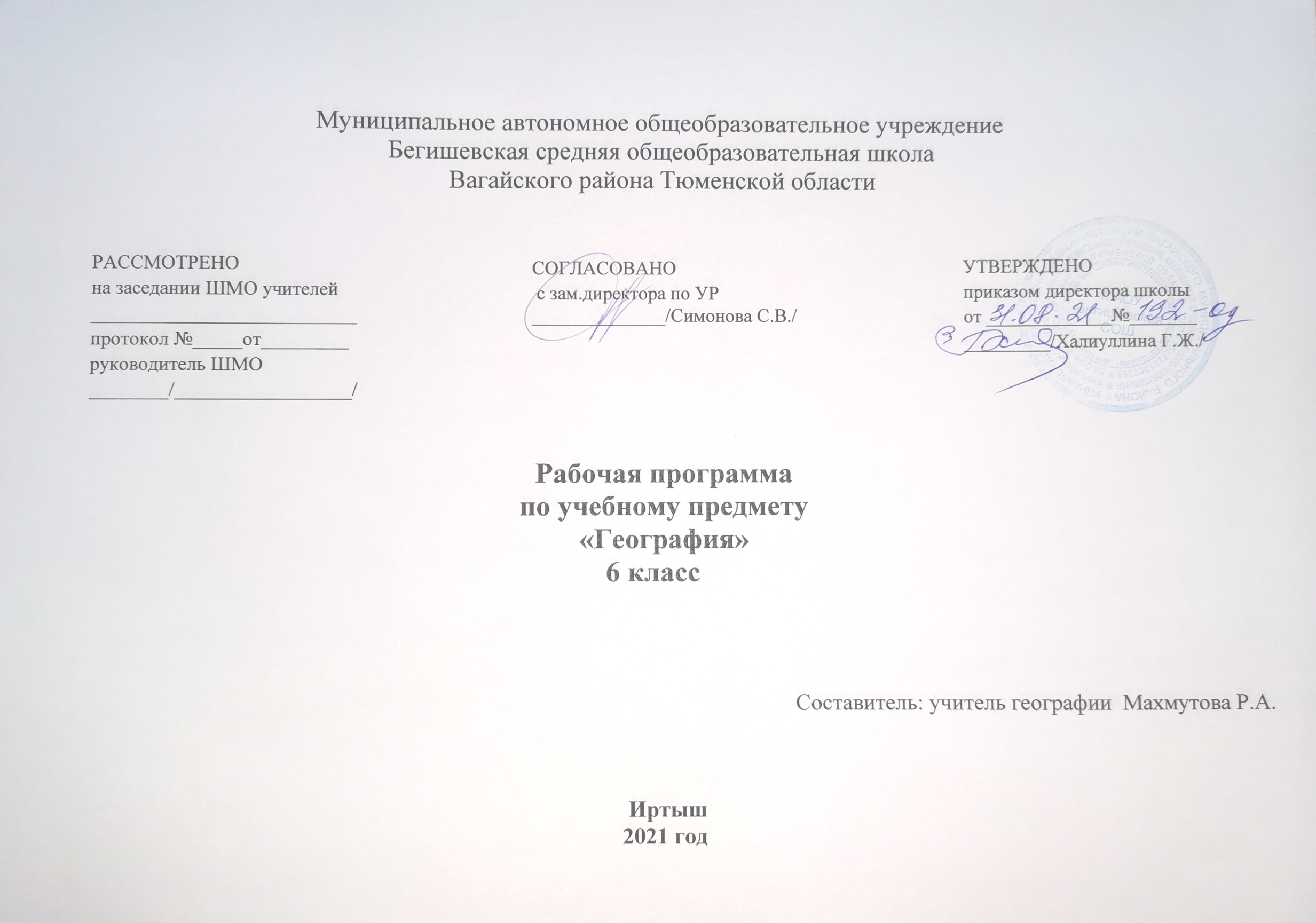 Планируемые результаты освоения учебного предмета Реализация рабочей программы направлена на достижение личностных, предметных и метапредметных образовательных результатов в соответствии с требованиями ФГОС ООО.6 класс:Личностные результаты:осознание себя как члена общества на глобальном, региональном и локальном уровнях (житель планеты Земля, гражданин Российской Федерации, житель конкретного региона);осознание целостности природы, населения и хозяйства Земли, материков, их крупных районов и стран;представление о России как субъекте мирового географического пространства, её месте и роли в современном мире;эмоционально-ценностное отношение к окружающей среде, необходимости ее сохранения и рационального использования;патриотизм, любовь к своей местности, своему региону, своей стране;Метапредметные результаты.Регулятивные УУД: способности к самостоятельному приобретению новых знаний и практических умений, умения управлять своей познавательной деятельностью;умения организовывать свою деятельность, определять её цели и задачи, выбирать средства реализации цели и применять их на практике, оценивать достигнутые результаты:самостоятельно обнаруживать и формулировать учебную проблему, определять цель учебной деятельности, выбирать тему проекта;выдвигать версии решения проблемы, осознавать конечный результат, выбирать из предложенных и искать самостоятельно  средства достижения цели;составлять (индивидуально или в группе) план решения проблемы (проекта);работая по плану, сверять свои действия с целью и, при необходимости, исправлять ошибки самостоятельно;в диалоге с учителем совершенствовать самостоятельно выработанные критерии оценки.Познавательные УУД: формирование и развитие посредством географического знания познавательных интересов, интеллектуальных и творческих способностей учащихся;умения вести самостоятельный поиск, анализ, отбор информации, ее преобразование, сохранение, передачу и презентацию с помощью технических средств и информационных технологий:анализировать, сравнивать, классифицировать и обобщать факты и явления, выявлять причины и следствия простых явлений;осуществлять сравнение и классификацию, самостоятельно выбирая основания и критерии для указанных логических операций; строить классификацию на основе дихотомического деления (на основе отрицания);строить логическое рассуждение, включающее установление причинно-следственных связей;создавать схематические модели с выделением существенных характеристик объекта; составлять тезисы, различные виды планов (простых, сложных и т.п.); преобразовывать информацию  из одного вида в другой (таблицу в текст и пр.);уметь определять возможные источники необходимых сведений, производить поиск информации, анализировать и оценивать её достоверность. самостоятельно организовывать учебное взаимодействие в группе (определять общие цели, распределять роли, договариваться друг с другом и т.д.).Предметные результаты:осознание роли географии в познании окружающего мира:- объяснять роль различных источников географической информации. освоение системы географических знаний о природе, населении, хозяйстве мира:- объяснять географические следствия формы, размеров и движения Земли;- формулировать природные и антропогенные причины изменения окружающей среды;- выделять, описывать и объяснять существенные признаки географических объектов и явлений.использование географических умений:- находить в различных источниках и анализировать географическую информацию;-составлять описания различных географических объектов на основе анализа разнообразных источников географической информации;- применять приборы и инструменты для определения количественных и качественных характеристик компонентов природы.использование карт как моделей:- определять на карте местоположение географических объектов.понимание смысла собственной действительности:- определять роль результатов выдающихся географических открытий;- использовать географические знания для осуществления мер по сохранению природы и защите людей от стихийных природных и техногенных явлений;- приводить примеры использования и охраны природных ресурсов, адаптации человека к условиям окружающей среды.Ученик изучит:Форму и размеры Земли;Полюса, экватор;Части Мирового океана;Виды движения воды в океане;Материки и океаны Земли;Географические объекты, предусмотренные программой;Маршруты географических исследований и путешествийУченик получит возможность научиться:Уметь:Анализировать, воспринимать, интерпретировать и обобщать географическую информациюИспользовать источники географической информации для решения учебных и практико-ориентированных задач; знания о географических явлениях в повседневной жизни.Находить закономерности протекания явлений по результатам наблюдений (в том числе инструментальных).Описывать по картам взаимное расположение географических объектов.Объяснять особенности компонентов природы отдельных территорий.Приводить примеры географических объектов.Проводить простейшую классификацию географических объектов, процессов и явлений.Различать и сравнивать изученные географические объекты, процессы и явления; географические процессы и явления, определяющие особенности природы и населения материков и океанов.Составлять описания географических объектов, процессов и явлений с использованием различных источников географической информации.Формулировать закономерности протекания явлений по результатам наблюдений (в том числе инструментальных).Содержание тем учебного курса «География. Землеведение. 6 класс»РАЗДЕЛ IV. ЗЕМЛЯ ВО ВСЕЛЕННОЙ (3 ч)Вращение Земли и его следствия. Когда начинается лето? Что такое тропики и полярные круги?Географические координаты. Для чего нужны географические координаты? Что такое географическая широта и географическая долгота?Урок-практикум. Практическая работа №1. Определение географических координат точки по глобусу. Как определить географические координаты объекта, лежащего на пересечении линий градусной сети? Как определить географические координаты объекта, лежащего между линиями градусной сети? Как, зная географические координаты, найти объект на глобусе?РАЗДЕЛ V. ПУТЕШЕСТВИЯ И ИХ ГЕОГРАФИЧЕСКОЕ ОТРАЖЕНИЕ (5 ч)План местности. Умеете ли вы путешествовать? Как сделать ваши путевые впечатления интересными и полезными для всех остальных? Как можно изобразить земную поверхность? По каким правилам строится план местности? Как на планах может обозначаться масштаб? Как на планах обозначаются окружающие нас объекты?Ориентирование по плану и на местности. Как пользоваться компасом? Как определить по плану свое местонахождение? Как читать план местности?Урок-практикум. Практическая работа №2. Составление плана местности.  Полярная съемка местности. Маршрутная съемка местности.Многообразие карт. Какими бывают карты? Какие части земного шара могут быть показаны на карте? Как различаются карты по масштабу?Урок-практикум. Работа с картой. Практическая работа №3. Описание местоположения объекта на карте.  Как, зная географические координаты, найти точку на карте? Как описать местоположение объекта на карте?РАЗДЕЛ VI. ПРИРОДА ЗЕМЛИ (17 ч)ТЕМА 10. ПЛАНЕТА ВОДЫ (2 ч)Свойства вод Мирового океана. Почему вода в Мировом океане соленая? Какова температура океанской воды?Движение вод в Мировом океане.Как в Мировом океане образуются волны? Чем отличаются течения от окружающих вод? Как узнали о существовании океанических течений? Как океанические течения влияют на природу приморских районов материков?ТЕМА 11. ВНУТРЕННЕЕ СТРОЕНИЕ ЗЕМЛИ (3 ч)Движение литосферных плит. Какие силы управляют перемещением материков?Землетрясения: причины и последствия. Что происходит во время землетрясения? Какой силы может быть землетрясение? Можно ли предсказать землетрясение?Вулканы. Что такое вулкан? Что происходит в результате извержения вулкана?  Может ли человек использовать вулканы? Что такое гейзеры?ТЕМА 12. РЕЛЬЕФ СУШИ (3 ч)Изображение рельефа на планах местности и географических картах. Что такое относительная и абсолютная высота? Как изображают рельеф на плане местности? Как пользоваться шкалой высот и глубин? Что такое профиль местности?Горы. Как устроены горные области? Какие бывают горы? Как горы рождаются и развиваются? Как возникают пещеры? Какие стихийные процессы происходят в горах?Равнины. Как различаются равнины по высоте? Как рождаются равнины? Как текущая вода изменяет облик равнин? Какие формы рельефа создает на равнинах ветер?ТЕМА 13. АТМОСФЕРА И КЛИМАТЫ ЗЕМЛИ (6 ч)Температура воздуха. Почему температура воздуха с высотой понижается? Как температура воздуха меняется в течение суток? Как в России температура воздуха меняется в течение года? Везде ли на земном шаре бывают зима и лето?Атмосферное давление. Ветер. Какое бывает атмосферное давление? Что такое ветер?Облака и атмосферные осадки.Откуда берется дождь? Какие бывают атмосферные осадки?Погода и климат. Чем погода отличается от климата? Как распределены по земному шару пояса атмосферного давления? Как перемещаются воздушные массы в атмосфере Земли? Сколько на Земле климатических поясов? Какие ещепричины влияют на климат? Как на климат влияет распределение суши и моря?Урок-практикум.  Практическая работа №4.  Работа с климатическими картами.  Работа с картами температуры воздуха. Работа с картой «Среднегодовое количество осадков». Определение направления господствующих ветров.Урок-практикум. Практическая работа №5.   Наблюдения за погодой. Составление календаря погоды.Как определить направление ветра? Как правильно измерить температуру воздуха? Как определить среднюю температуру воздуха за сутки? Как определить облачность? Как определить атмосферное давление?ТЕМА 14. ГИДРОСФЕРА — КРОВЕНОСНАЯ СИСТЕМА ЗЕМЛИ (3 ч)Реки в природе и на географических картах. Откуда в реку поступает вода? Когда воды в реке больше всего? Как меняется река от истока к устью? Как влияют на характер течения реки горные породы, слагающие ее русло? Что происходит, когда река встречается с морем?Озера. Какие бывают озера? Что такое сточное озеро?Подземные воды. Болота. Ледники.Как добыть воду из под земли? Как связаны подземные воды и болота? Чем различаются горные и покровные ледники? Как на ледники влияют изменения климата?РАЗДЕЛ VII. ГЕОГРАФИЧЕСКАЯ ОБОЛОЧКА - СРЕДА ЖИЗНИ (6 ч)ТЕМА 15. ЖИВАЯ ПЛАНЕТА (2 ч)Закономерности распространения живых организмов на Земле.От чего зависит растительность? Какие типы растительного покрова есть на земном шаре? От каких условий зависит распространение животных?Почва как особое природное тело. Чем отличается почва от горной породы? Какие бывают почвы? Почему человек должен охранять почву?ТЕМА 16. ГЕОГРАФИЧЕСКАЯ ОБОЛОЧКА И ЕЕ ЗАКОНОМЕРНОСТИ (3 ч)Понятие о географической оболочке. Как связаны между собой оболочки Земли? Что такое географическая оболочка? Какие свойства имеет географическая оболочка?Природные комплексы как части географической оболочки. Из чего состоит географическая оболочка? Какие природные комплексы размещены на равнинах Земли? Что влияет на размещение природных комплексов в горах?Природные зоны Земли. Чем различаются природные зоны? Какие природные зоны существуют в жарких и влажных районах Земли? Какие природные зоны есть в жарких и сухих районах Земли? Где растет самый лучший виноград? Какие природные зоны есть в умеренных широтах? Какие природные зоны есть в полярных районах нашей планеты?ТЕМА 17. ПРИРОДА И ЧЕЛОВЕК (1 ч)Стихийные бедствия и человек. Какие бывают стихийные бедствия? Когда стихийные бедствия особенно опасны? Как человек защищается от стихийных бедствий?Резервное время – 4 часа.Практические работыУрок-практикум. Практическая работа №1. Определение географических координат точки по глобусу.Урок-практикум. Практическая работа №2. Составление плана местности.Урок-практикум. Практическая работа №3. Работа с картой. Урок-практикум.  Практическая работа №4. Работа с климатическими картами.Урок-практикум. Практическая работа №5. Наблюдения за погодой.Тематическое планирование 6 класс№ п/пНаименование разделаТема урокаКоличество часов 1Раздел IV. Земля во Вселенной–3 часа.Вращение Земли и его следствия. 12Географические координаты.13Урок-практикум. Определение географических координат точки по глобусу.14Раздел V. Путешествия и их географическое отражение –5 часов.План местности.15Ориентирование по плану и на местности.16Урок-практикум. Составление плана местности.17Многообразие карт.18Урок-практикум. Работа с картой.1                 Раздел VI. Природа Земли – 18 часов.                 Раздел VI. Природа Земли – 18 часов.                 Раздел VI. Природа Земли – 18 часов.                 Раздел VI. Природа Земли – 18 часов.9Тема 10. Планеты воды – 2 часа.Свойства вод Мирового океана.110Движение вод в Мировом океане.111Тема 11. Внутреннее строение Земли – 3 часа.Движение литосферных плит.112Землетрясения: причины и последствия.113Вулканы.114Тема 12. Рельеф суши – 3 часа.Изображение рельефа на планах местности и географических картах.115Горы.116Равнины.117Тема 13. Атмосфера и климаты Земли – 6 часов.Температура воздуха.118Атмосферное давление. Ветер.119Облака и атмосферные осадки.120Погода и климат.121Урок-практикум. Работа с климатическими картами.122Урок-практикум. Наблюдение за погодой.123Тема 14. Гидросфера – кровеносная система Земли – 4 часа.Реки в природе и на географических картах.124Озёра.125Подземные воды, болота, ледники.126Урок обобщения и контроля знаний по теме раздела1               Раздел VII. Географическая оболочка – среда жизни – 8 часов.               Раздел VII. Географическая оболочка – среда жизни – 8 часов.               Раздел VII. Географическая оболочка – среда жизни – 8 часов.27Тема 15. Живая планета –2 часа.Закономерности распространения живых организмов на Земле.128Почва как особое природное тело.129Тема 16. Географическая оболочка и ее закономерности – 3 часа.Понятие о географической оболочке.130Природные комплексы как части географической оболочки.131Природные зоны Земли.132Тема 17. Природа и человек – 3 часа.Итоговая контрольная по курсу «География. Землеведение».133Стихийные бедствия и человек.134Урок обобщения и контроля знаний по теме раздела1